Муниципальное бюджетное учреждение «Центр социального обслуживания граждан пожилого возраста и инвалидов» Тацинского районаСОЦИАЛЬНЫЙ АВТОМОБИЛЬ        Услуга «социальный автомобиль» предоставляется гражданам для доставки  в учреждения здравоохранения,  медико-социальной экспертизы, социальной защиты, к объектам культуры и спорта, железнодорожным и авто - вокзалам и т.д.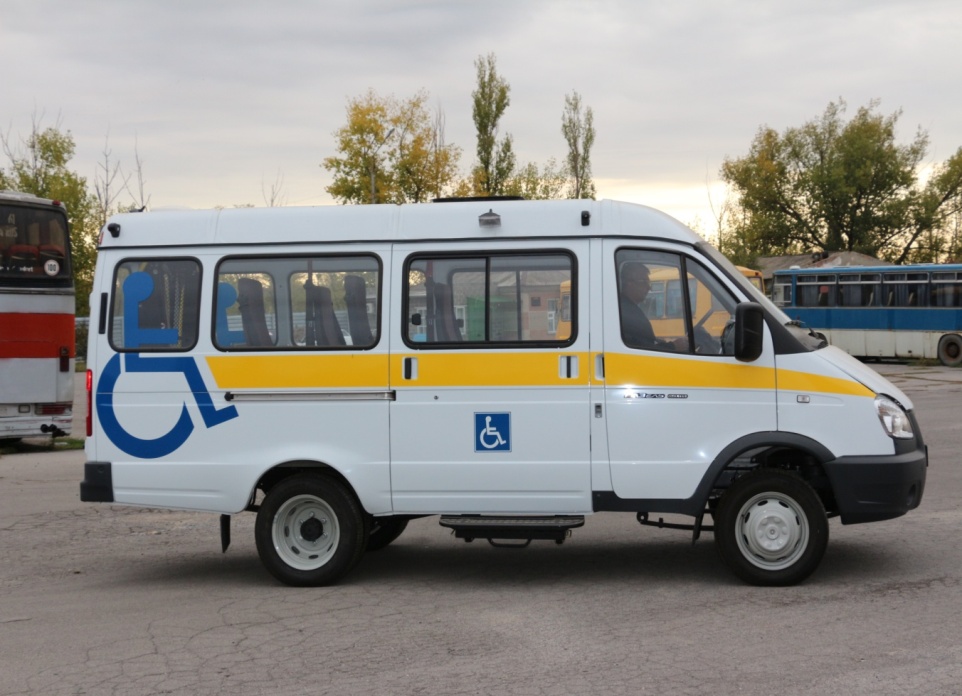           Автомобиль для перевозки граждан  имеет  8 посадочных мест, в том числе 2 места под кресла-коляски, и оснащен подъемником. Перевозка детей – инвалидов осуществляется только в сопровождении законных представителей. Стоимость услуги составляет 15,10 рублей за 1 км.  пробега.  Оплата одного посадочного места зависит от количества пассажиров. Для получения услуги необходимо обращаться вМБУ «ЦСО» Тацинского района в рабочие дни по адресу:ст. Тацинская, ул. М. Горького, 38-аили по телефонам:  8(86397)3-06-22; 8(86397)2-11-36.